ระเบียบสภาองค์การบริหารส่วนตำบลเปลี่ยนว่าด้วยหลักเกณฑ์และวิธีการสำหรับให้ประชาชนเข้ารับฟังการประชุมสภา พ.ศ.  ๒๕๕๗**************************โดยที่เป็นการสมควรกำหนดหลักเกณฑ์และวิธีการสำหรับให้ประชาชนผู้เข้าฟังการประชุมสภาองค์การบริหารส่วนตำบลเปลี่ยน  อาศัยอำนายตามความในข้อ  ๒๔  วรรคท้าย  ของระเบียบกระทรวงมหาดไทย  ว่าด้วยข้อบังคับการประชุมสภาท้องถิ่น  พ.ศ. ๒๕๔๗  โดยความเห็นชอบของสภาองค์การบริหารส่วนตำบลเปลี่ยนในคราวประชุมสมัยสามัญ  สมัยที่ 2  วันที่  ๓๐  มิถุนายน  พ.ศ. ๒๕๕7  สภาองค์การบริหารส่วนตำบลเปลี่ยนจึงออกระเบียบไว้  ดังต่อไปนี้ข้อ  ๑  ระเบียบนี้เรียกว่า “ระเบียบสภาองค์การบริหารส่วนตำบลเปลี่ยนว่าด้วยหลักเกณฑ์และวิธีการสำหรับให้ประชาชนเข้ารับฟังการประชุมสภา พ.ศ.  ๒๕๕๗”ข้อ  ๒  ระเบียบนี้ให้ใช้บังคับนับตั้งแต่วันที่ประกาศเป็นต้นไปข้อ  ๓  ในระเบียบนี้“การประชุมสภา”  หมายความว่า  การประชุมสภาองค์การบริหารส่วนตำบลเปลี่ยน“ที่ประชุมสภา”  หมายความว่า  ที่ประชุมสภาหรือการประชุมสภาองค์การบริหารส่วนตำบลเปลี่ยนหรือการปรึกษาของสภาองค์การบริหารส่วนตำบลเปลี่ยน“ผู้เข้ารับฟังการประชุมสภา”  หมายความว่า  บุคคลธรรมดาทั่วไปหรือตัวแทนนิติบุคคล  หรือตัวแทนองค์กร  หรือตัวแทนส่วนราชการ  ที่มีความประสงค์จะขอเข้ารับฟังการประชุมสภา“เจ้าหน้าที่สภา”  หมายความว่า  พนักงานองค์การบริหารส่วนตำบลหรือพนักงานเจ้าหน้าที่ในสังกัดองค์การบริหารส่วนตำบลเปลี่ยน  ผู้ซึ่งได้รับการแต่งตั้งจากนายกองค์การบริหารส่วนตำบลเปลี่ยนให้ทำหน้าที่รักษาความสงบเรียบร้อยของที่ประชุมสภา  หรือบุคคลผู้ซึ่งประธานสภาร้องขอให้ช่วยเหลือในการรักษาความสงบเรียบร้อยของที่ประชุมสภา“ที่ซึ่งจัดไว้”  หมายความว่า  สถานที่ซึ่งกำหนดไว้สำหรับให้ประชาชนผู้เข้ารับฟังการประชุมสภา“ประธานสภา”  หมายความว่า  ประธานสภาองค์การบริหารส่วนตำบลเปลี่ยนข้อง  ๔  ให้ปรานสภารักษาการให้เป็นไปตามระเบียบนี้  และมีอำนาจตีความวินิจฉัยปัญหาเมื่อมีปัญหาโต้แย้งเกี่ยวกับการปฏิบัติตามระเบียบนี้  หรือกรณีที่ไม่ได้กำหนดไว้ในระเบียบนี้  ให้ประธานสภาเป็นผู้วินิจฉัยและมีคำสั่ง  คำวินิจฉัยและคำสั่งของประธานสภาตามความในระเบียบนี้ให้เป็นที่สุดข้อ  ๕  บุคคลผู้ประสงค์เข้ารับฟังการประชุมสภามีสิทธิเข้ารับฟังการประชุมสภาได้เมื่อได้รับอนุญาตจากประธานสภาแล้วเท่านั้นข้อ  ๖  ประชาชนผู้ซึ่งสนใจหรือประสงค์เข้ารับฟังการประชุมสภาเป็นหมู่คณะตั้งแต่สิบคนขึ้นไปจะต้องแจ้งเป็นหนังสือต่อประธานสภาให้ทราบล่วงหน้าก่อนการประชุมสภาไม่น้อยกว่าสามวันข้อ  ๗  ผู้เข้ารับฟังการประชุมต้องลงชื่อพร้อมลายมือชื่อในสมุดบันทึกที่เจ้าหน้าที่จัดไว้ให้2/ข้อ 8 ผู้เข้า...-2-ข้อ  ๘  ผู้เข้ารับฟังการประชุมไม่สามารถแสดงความคิดเห็นในการประชุมสภาได้  เว้นแต่ประธานสภาจะอนุญาตข้อ  ๙  ผู้เข้ารับฟังการประชุมไม่มีสิทธิอภิปรายในที่ประชุมสภาข้อ ๑๐ ผู้เข้ารับฟังการประชุมไม่มีสิทธิตั้งกระทู้ถามผู้บริหารหรือสมาชิกสภาข้อ ๑๑ ผู้เข้ารับฟังการประชุมจะต้องแต่งกายสุภาพเรียบร้อย  และจะต้องมีความสุภาพเรียบร้อยในการฟังการประชุมสภาข้อ ๑๒ ผู้เข้ารับฟังการประชุม  จะต้องนั่งฟังการประชุมในสถานที่ที่สภาองค์การบริหารส่วนตำบลเปลี่ยนจัดไว้สำหรับผู้เข้ารับฟังการประชุมเท่านั้น  และห้ามกระทำการดังต่อไปนี้(๑)  กล่าวถ้อยคำใดๆ  หรือยื่นเอกสารต่อที่ประชุมสภา  หรือนำวัตถุใดๆ  มาแสดงในที่ประชุมสภา(๒)  พูดคุยหรือส่งเสียงดัง  อันเป็นการรบกวนการประชุมสภาของที่ประชุมสภา(๓)  สูบบุหรี่หรือสิ่งเสพติดมึนเมาอื่นใด(๔)  แสดงกิริยาอันพึงรังเกียจหรือไม่สุภาพเรียบร้อย(๕)  ให้เครื่องมือสื่อสารใดๆ  เป็นต้นว่า  การใช้โทรศัพท์มือถือในระหว่างการรับฟังการประชุมสภา(๖)  พกพาอาวุธ  สิ่งเทียมอาวุธ  หรือวัตถุอันตราย  สิ่งผิดกฎหมาย  เข้าไปฟังการประชุมสภา(๗)  ก่อกวนความสงบเรียบร้อยหรือกระทำการให้เสื่อมเสียเกียรติของที่ประชุมสภา(๘) ถ่ายภาพหรือบันทึกภาพการประชุมสภา  หรือกระทำการอื่นใดในลักษณะดังกล่าวที่ไม่เหมาะสม  และอาจก่อให้เกิดความเสียหายแก่สภาได้(๙)  จดหรือบันทึกข้อความการประชุมสภา  หรือบันทึกเสียงการประชุมสภาหรือกระทำการอื่นใดในลักษณะดังกล่าวข้อ  ๑๓  ในระหว่างเข้าฟังการประชุมสภา  หรือในขณะที่กำลังประชุมสภา  ถ้าผู้เข้ารับฟังการประชุมคนใดกระทำการฝ่าฝืนระเบียบนี้  ให้ประธานสภามีอำนาจตักเตือน  ห้ามปราม  หรือสั่งให้บุคคลผู้ละเมิดหรือกระทำการฝ่าฝืนออกไปเสียจากที่ประชุมสภาก็ได้ข้อ  ๑๔  ในกรณีที่ประธานสภา  สั่งให้บุคคลผู้ละเมิดหรือกระทำการฝ่าฝืนระเบียบนี้  ออกจากห้องประชุมสภา  หรือออกจากที่ประชุมสภา  หรือออกจากที่ซึ่งจัดไว้  หากบุคคลผู้นั้นขัดขืน  ประธานสภามีอำนาจสั่งเจ้าหน้าที่สภาหรือบุคคลอื่นที่ประธานสภาร้องขอให้ช่วยเหลือในการรักษาความสงบเรียบร้อยของที่ประชุมสภา  นำตัวบุคคลผู้นั้นออกจากห้องประชุมสภา  หรือออกจากที่ประชุมสภา   หรือออกไปให้พ้นบริเวณที่ประชุมสภาก็ได้จึงประกาศให้ทราบโดยทั่วกันประกาศ  ณ  วันที่   30    มิถุนายน  พ.ศ. ๒๕๕7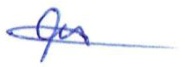 (นายวิชิต   อินทร์ทอง)ประธานสภาองค์การบริหารส่วนตำบลเปลี่ยน